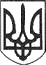 РЕШЕТИЛІВСЬКА МІСЬКА РАДАПОЛТАВСЬКОЇ ОБЛАСТІ(одинадцята сесія восьмого скликання)РІШЕННЯ31 серпня  2021 року                                                                            № 608 -11-VIIІПро затвердження проекту землеустрою щодо відведення земельних ділянок для ведення особистого селянського господарства в межах та за межами населених пунктівКеруючись Земельним кодексом України, законами України ,,Про місцеве самоврядування в Україні”, „Про землеустрій”, ,,Про державний земельний кадастр”, розглянувши клопотання громадян, Решетилівська міська радаВИРІШИЛА:1. Затвердити Аніщенко Аллі Юріївні проект землеустрою щодо відведення земельної ділянки площею 0,6000 га для ведення особистого селянського господарства та передати її в приватну власність (кадастровий № 5324282600:00:002:0179) за адресою:Полтавська область, Полтавський район, за межами с. М’якеньківка.2. Затвердити Бабій Світлані Олександрівні проект землеустрою щодо відведення земельної ділянки площею 0,8000 га для ведення особистого селянського господарства та передати її в приватну власність (кадастровий № 5324280900:00:006:0093) за адресою:Полтавська область, Полтавський район, за межами с-ща Покровське.3. Затвердити Батогу Сергію Володимировичу проект землеустрою щодо відведення земельної ділянки площею 0,6600 га для ведення особистого селянського господарства та передати її в приватну власність (кадастровий № 5324281400:00:016:0041) за адресою:Полтавська область, Полтавський район, с. Долина.4. Затвердити Біловій Людмилі Борисівні проект землеустрою щодо відведення земельної ділянки площею 0,6000 га для ведення особистого селянського господарства та передати її в приватну власність (кадастровий № 5324282805:05:001:0058) за адресою:Полтавська область, Полтавський район, с. Потеряйки.5. Затвердити Бобошко Аліні Михайлівні проект землеустрою щодо відведення земельної ділянки площею 0,4000 га для ведення особистого селянського господарства та передати її в приватну власність (кадастровий № 5324283201:01:002:0106) за адресою:Полтавська область, Полтавський район, с. Піщане.6. Затвердити Бодні Катерині Григорівні проект землеустрою щодо відведення земельної ділянки площею 0,5724 га для ведення особистого селянського господарства та передати її в приватну власність (кадастровий № 5324282600:00:001:0032) за адресою:Полтавська область, Полтавський район, за межами с. Шрамки.7. Затвердити Бодні Миколі Івановичу проект землеустрою щодо відведення земельної ділянки площею 0,8000 га для ведення особистого селянського господарства та передати її в приватну власність (кадастровий № 5324282600:00:009:0034) за адресою:Полтавська область, Полтавський район, за межами с. М’якеньківка.8. Затвердити Большаковій Наталії Миколаївні проект землеустрою щодо відведення земельної ділянки площею 0,9300 га для ведення особистого селянського господарства та передати її в приватну власність (кадастровий № 5324285600:00:006:0044) за адресою:Полтавська область, Полтавський район, за межами с. Дружба.9. Затвердити Большій Любові Григорівні проект землеустрою щодо відведення земельної ділянки площею 0,6800 га для ведення особистого селянського господарства та передати її в приватну власність (кадастровий № 5324285608:08:002:0157) за адресою:Полтавська область, Полтавський район, с. Шамраївка.10. Затвердити Бондаренко Ользі Іванівні проект землеустрою щодо відведення земельної ділянки площею 0,2000 га для ведення особистого селянського господарства та передати її в приватну власність (кадастровий № 5324282600:00:002:0121) за адресою:Полтавська область, Полтавський район, за межами с. М’якеньківка.11. Затвердити Василенко Альоні Анатоліївні проект землеустрою щодо відведення земельної ділянки площею 0,2248 га для ведення особистого селянського господарства та передати її в приватну власність (кадастровий № 5324282601:01:003:0283) за адресою:Полтавська область, Полтавський район, с. М’якеньківка.12. Затвердити Василюк Діні Тимофіївні проект землеустрою щодо відведення земельної ділянки площею 0,1130 га для ведення особистого селянського господарства та передати її в приватну власність (кадастровий № 5324281405:05:001:0127) за адресою:Полтавська область, Полтавський район, с. Долина.13. Затвердити Войтенко Ользі Миколаївні проект землеустрою щодо відведення земельної ділянки площею 0,4791 га для ведення особистого селянського господарства та передати її в приватну власність (кадастровий № 5324285700:00:008:0138) за адресою:Полтавська область, Полтавський район, за межами с. Шилівка.14. Затвердити Войтовичу Миколі Івановичу проект землеустрою щодо відведення земельної ділянки площею 0,5000 га для ведення особистого селянського господарства та передати її в приватну власність (кадастровий № 5324285600:00:009:0080) за адресою:Полтавська область, Полтавський район, с. Шамраївка.15. Затвердити Головачу Сергію Івановичу проект землеустрою щодо відведення земельної ділянки площею 0,8000 га для ведення особистого селянського господарства та передати її в приватну власність (кадастровий № 5324280500:00:006:0220) за адресою:Полтавська область, Полтавський район, с. Демидівка.16. Затвердити Герасименко Надії Єфремівні проект землеустрою щодо відведення земельної ділянки площею 0,2500 га для ведення особистого селянського господарства та передати її в приватну власність (кадастровий № 5324281502:02:001:0219) за адресою:Полтавська область, Полтавський район, с. Братешки.17. Затвердити Глушичу Василю Федосійовичу проект землеустрою щодо відведення земельної ділянки площею 0,5000 га для ведення особистого селянського господарства та передати її в приватну власність (кадастровий № 5324281501:01:001:0189) за адресою:Полтавська область, Полтавський район, с. Лиман Другий.18. Затвердити Горпинченку Івану Івановичу проект землеустрою щодо відведення земельної ділянки площею 0,9600 га для ведення особистого селянського господарства та передати її в приватну власність (кадастровий № 5322081601:01:001:0116) за адресою:Полтавська область, Полтавський район, с. Говтва.19. Затвердити Горпинченко Надії Павлівні проект землеустрою щодо відведення земельної ділянки площею 0,2500 га для ведення особистого селянського господарства та передати її в приватну власність (кадастровий № 5322081601:01:001:0125) за адресою:Полтавська область, Полтавський район, с. Говтва.20. Затвердити Грачову Михайлу Вікторовичу проект землеустрою щодо відведення земельної ділянки площею 0,9596 га для ведення особистого селянського господарства та передати її в приватну власність (кадастровий № 5324280900:00:007:0159) за адресою:Полтавська область, Полтавський район, за межами с-ща Покровське.21. Затвердити Григор’єву Івану Леонідовичу проект землеустрою щодо відведення земельної ділянки площею 0,4000 га для ведення особистого селянського господарства та передати її в приватну власність (кадастровий № 5324282600:00:002:0079) за адресою:Полтавська область, Полтавський район, за межами с. М’якеньківка.22. Затвердити Григор’євій Яні Миколаївні проект землеустрою щодо відведення земельної ділянки площею 0,4000 га для ведення особистого селянського господарства та передати її в приватну власність (кадастровий № 5324282600:00:002:0783) за адресою:Полтавська область, Полтавський район, за межами с. М’якеньківка.23. Затвердити Давиденку Миколі Васильовичу проект землеустрою щодо відведення земельної ділянки площею 0,8500 га для ведення особистого селянського господарства та передати її в приватну власність (кадастровий № 5324285600:00:003:0006) за адресою:Полтавська область, Полтавський район,  за межами с. Шевченкове.24. Затвердити Дзигар Світлані Вікторівні проект землеустрою щодо відведення земельної ділянки площею 0,8366 га для ведення особистого селянського господарства та передати її в приватну власність (кадастровий № 5324280500:00:004:0167) за адресою:Полтавська область, Полтавський район, с. Пустовари.25. Затвердити Дорошку Валентину Васильовичу проект землеустрою щодо відведення земельної ділянки площею 0,6922 га для ведення особистого селянського господарства та передати її в приватну власність (кадастровий № 5324280500:00:006:0208) за адресою:Полтавська область, Полтавський район, с. Демидівка.26. Затвердити Зубрицькій Людмилі Василівні проект землеустрою щодо відведення земельної ділянки площею 0,1923 га для ведення особистого селянського господарства та передати її в приватну власність (кадастровий № 5324283101:01:001:0323) за адресою:Полтавська область, Полтавський район, за межами с. Пащенки.27. Затвердити Карпенку Євгену Володимировичу проект землеустрою щодо відведення земельної ділянки площею 0,5000 га для ведення особистого селянського господарства та передати її в приватну власність (кадастровий № 5324281501:01:001:0187) за адресою:Полтавська область, Полтавський район, с. Лиман Другий.28. Затвердити Колінько Інні Василівні проект землеустрою щодо відведення земельної ділянки площею 0,9600 га для ведення особистого селянського господарства та передати її в приватну власність (кадастровий № 5324281501:01:001:0188) за адресою:Полтавська область, Полтавський район, с. Лиман Другий.29. Затвердити Коліньку Олегу Вікторовичу проект землеустрою щодо відведення земельної ділянки площею 0,3500 га для ведення особистого селянського господарства та передати її в приватну власність (кадастровий № 5324281501:01:001:0181) за адресою:Полтавська область, Полтавський район, с. Лиман Другий.30. Затвердити Кононець Лідії Павлівні проект землеустрою щодо відведення земельної ділянки площею 0,8000 га для ведення особистого селянського господарства та передати її в приватну власність (кадастровий № 5324280900:00:006:0100) за адресою:Полтавська область, Полтавський район, за межами с-ща Покровське.31. Затвердити Кононцю Петру Андрійовичу проект землеустрою щодо відведення земельної ділянки площею 0,8000 га для ведення особистого селянського господарства та передати її в приватну власність (кадастровий № 5324280900:00:006:098) за адресою:Полтавська область, Полтавський район, за межами с-ща Покровське.32. Затвердити Кроїтору Любові Іванівні проект землеустрою щодо відведення земельної ділянки площею 0,7000 га для ведення особистого селянського господарства та передати її в приватну власність (кадастровий № 5324282805:05:001:0055) за адресою:Полтавська область, Полтавський район, с. Потеряйки.33. Затвердити Кузнецовій Світлані Михайлівні проект землеустрою щодо відведення земельної ділянки площею 0,3000 га для ведення особистого селянського господарства та передати її в приватну власність (кадастровий № 5322081601:01:001:0121) за адресою:Полтавська область, Полтавський район, с. Говтва.34. Затвердити Леоновій Євгенії Ігорівні проект землеустрою щодо відведення земельної ділянки площею 0,6800 га для ведення особистого селянського господарства та передати її в приватну власність (кадастровий № 5322081601:01:001:0115) за адресою:Полтавська область, Полтавський район, с. Говтва.35. Затвердити Магді Валентині Іванівні проект землеустрою щодо відведення земельної ділянки площею 0,6315 га для ведення особистого селянського господарства та передати її в приватну власність (кадастровий № 5324285608:08:001:0110) за адресою:Полтавська область, Полтавський район, с. Шамраївка.36. Затвердити Мальгіній Світлані Вікторівні проект землеустрою щодо відведення земельної ділянки площею 0,8300 га для ведення особистого селянського господарства та передати її в приватну власність (кадастровий № 5322081601:01:001:0124) за адресою:Полтавська область, Полтавський район, с. Говтва.37. Затвердити Мельник Галині Олександрівні проект землеустрою щодо відведення земельної ділянки площею 0,5360 га для ведення особистого селянського господарства та передати її в приватну власність (кадастровий № 5324280500:00:004:0166) за адресою:Полтавська область, Полтавський район, с. Пустовари.38. Затвердити Нетесі Людмилі Миколаївні проект землеустрою щодо відведення земельної ділянки площею 0,9683 га для ведення особистого селянського господарства та передати її в приватну власність (кадастровий № 5324280501:01:003:0069) за адресою:Полтавська область, Полтавський район, с. Демидівка.39. Затвердити Огановій Любові Михайлівні проект землеустрою щодо відведення земельної ділянки площею 0,2919 га для ведення особистого селянського господарства та передати її в приватну власність (кадастровий № 5322081601:01:001:0122) за адресою:Полтавська область, Полтавський район, с. Говтва.40. Затвердити Олійник Вікторії Вікторівні проект землеустрою щодо відведення земельної ділянки площею 0,4000 га для ведення особистого селянського господарства та передати її в приватну власність (кадастровий № 5324282600:00:002:0149) за адресою:Полтавська область, Полтавський район, за межами с. М’якеньківка.41. Затвердити Парафилу Ростиславу Олександровичу проект землеустрою щодо відведення земельної ділянки площею 0,2348 га для ведення особистого селянського господарства та передати її в приватну власність (кадастровий № 5324283101:01:002:0103) за адресою:Полтавська область, Полтавський район, с. Пащенки.42. Затвердити Полтавцю Сергію Івановичу проект землеустрою щодо відведення земельної ділянки площею 0,1005 га для ведення особистого селянського господарства та передати її в приватну власність (кадастровий № 5324285002:02:002:0063) за адресою:Полтавська область, Полтавський район, с. Березняки.43. Затвердити Почепській Світлані Миколаївні проект землеустрою щодо відведення земельної ділянки площею 0,1170 га для ведення особистого селянського господарства та передати її в приватну власність (кадастровий № 5324280501:01:001:0345) за адресою:Полтавська область, Полтавський район, с. Демидівка.44. Затвердити Ромась Вірі Григорівні проект землеустрою щодо відведення земельної ділянки площею 0,8000 га для ведення особистого селянського господарства та передати її в приватну власність (кадастровий № 5324280900:00:006:0103) за адресою:Полтавська область, Полтавський район, за межами с-ща Покровське.45. Затвердити Ромасю Петру Михайловичу проект землеустрою щодо відведення земельної ділянки площею 0,8000 га для ведення особистого селянського господарства та передати її в приватну власність (кадастровий № 5324280900:00:006:0101) за адресою:Полтавська область, Полтавський район, за межами с-ща Покровське.46. Затвердити Содель Любові Адамівні проект землеустрою щодо відведення земельної ділянки площею 0,6000 га для ведення особистого селянського господарства та передати її в приватну власність (кадастровий № 5324280500:00:004:0541) за адресою:Полтавська область, Полтавський район, с. Пустовари.47. Затвердити Тишковцю Степану Івановичу проект землеустрою щодо відведення земельної ділянки площею 0,8000 га для ведення особистого селянського господарства та передати її в приватну власність (кадастровий № 5324283100:00:003:0065) за адресою:Полтавська область, Полтавський район, за межами с. Пащенки.48. Затвердити Тульчинській Людмилі Олексіївні проект землеустрою щодо відведення земельної ділянки площею 0,9182 га для ведення особистого селянського господарства та передати її в приватну власність (кадастровий № 5324280500:00:006:0214) за адресою:Полтавська область, Полтавський район, с. Демидівка.49. Затвердити Фарбей Надії Василівні проект землеустрою щодо відведення земельної ділянки площею 0,4500 га для ведення особистого селянського господарства та передати її в приватну власність (кадастровий № 5324282600:00:002:0160) за адресою:Полтавська область, Полтавський район, за межами с. Михнівка.50. Затвердити Фидрику Володимиру Петровичу проект землеустрою щодо відведення земельної ділянки площею 0,9559 га для ведення особистого селянського господарства та передати її в приватну власність (кадастровий № 5324280900:00:007:0135) за адресою:Полтавська область, Полтавський район, за межами с-ща Покровське.51. Затвердити Хорольському Григорію Васильовичу проект землеустрою щодо відведення земельної ділянки площею 0,3673 га для ведення особистого селянського господарства та передати її в приватну власність (кадастровий № 5324282803:03:001:0047) за адресою:Полтавська область, Полтавський район, с. Молодиківщина.52. Затвердити Хорольській Лідії Василівні проект землеустрою щодо відведення земельної ділянки площею 0,8600 га для ведення особистого селянського господарства та передати її в приватну власність (кадастровий № 5324282805:05:001:0059) за адресою:Полтавська область, Полтавський район, с. Потеряйки.53. Затвердити Цибенко Ларисі Василівні проект землеустрою щодо відведення земельної ділянки площею 0,9726 га для ведення особистого селянського господарства та передати її в приватну власність (кадастровий № 5324280900:00:007:0146) за адресою:Полтавська область, Полтавський район, за межами с-ща Покровське.54. Затвердити Чепурко Тетяні Олександрівні проект землеустрою щодо відведення земельної ділянки площею 0,5000 га для ведення особистого селянського господарства та передати її в приватну власність (кадастровий № 5324282600:00:001:0017) за адресою:Полтавська область, Полтавський район, за межами с. М’якеньківка.55. Затвердити Шкурупій Антоніні Іванівні проект землеустрою щодо відведення земельної ділянки площею 0,9726 га для ведення особистого селянського господарства та передати її в приватну власність (кадастровий № 5324280900:00:007:0153) за адресою:Полтавська область, Полтавський район, за межами с-ща Покровське.56. Затвердити Шкурупію Олександру Васильовичу проект землеустрою щодо відведення земельної ділянки площею 0,9726 га для ведення особистого селянського господарства та передати її в приватну власність (кадастровий № 5324280900:00:007:0154) за адресою:Полтавська область, Полтавський район, за межами с-ща Покровське.57. Затвердити Шкурупію Сергію Віталійовичу проект землеустрою щодо відведення земельної ділянки площею 0,3500 га для ведення особистого селянського господарства та передати її в приватну власність (кадастровий № 5324283201:01:002:0198) за адресою:Полтавська область, Полтавський район, с. Піщане.Міський голова 						                        О.А. Дядюнова